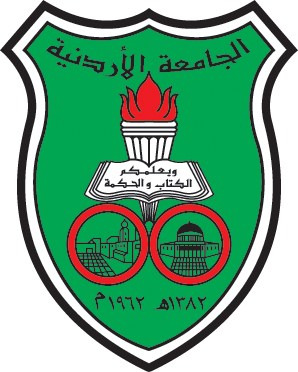 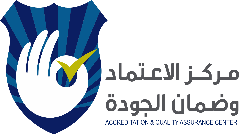 مخطط المادة الدراسية 16. منسّق المادة17. مدرسو المادة18. وصف المادة.19 أهداف تدريس المادة ونتاجات تعلمها20. محتوى المادة الدراسية والجدول الزمني لها21. النشاطات والاستراتيجيات التدريسية22. أساليب التقييم ومتطلبات المادة23. السياسات المتبعة بالمادة24. مصادر التعلّم والتعليم 25. المراجع.26 معلومات إضافيةمدرس أو منسق المادة: ------------------- التوقيع: --------------------- - التاريخ: ------------------مقرر لجنة الخطة/ القسم: -------------------------- التوقيع --------------------------------------رئيس القسم: ------------------------- التوقيع-----------------------------------------------مقرر لجنة الخطة/ الكلية: ------------------------- التوقيع --------------------------------------العميد: ------------------------------------------- التوقيع--------------------------------إدارة الوجهات السياحيةاسم المادة.12603223رقم المادة.203الساعات المعتمدة (نظرية،عملية).303الساعات الفعلية (نظرية، عملية).3لا يوجدالمتطلّبات السابقة/المتطلبات المتزامنة.4بكالوريوس في الإدارة السياحيةاسم البرنامج.503رقم البرنامج.6الجامعة الأردنيةاسم الجامعة.7الآثار والسياحةالكلية.8الإدارة السياحةالقسم.9طلاب السنة الثالثةمستوى المادة.102019/2020العام الجامعي/ الفصل الدراسي.11بكالوريوسالدرجة العلمية للبرنامج.12لا يوجدالأقسام الأخرى المشتركة في تدريس المادة.13الإنجليزيةلغة التدريس.141/9/201815/12/2019تاريخ استحداث مخطط المادة الدراسية/ تاريخ مراجعة مخطط المادة الدراسية.15د. نور العقيلي قسم الإدارة السياحية / كلية الآثار والسياحةهاتف رقم: 0653555000 (فرعي 25032)البريد الالكتروني: n.okaily@ju.edu.joالرجاء إدراج ما يلي: رقم المكتب، الساعات المكتبية، رقم الهاتف، البريد الإلكتروني.تعد إدارة الوجهات مجالًا ذا أهمية متزايدة حيث تتنافس المناطق السياحية لتوفير تجارب فريدة وقيمة استثنائية للزائرين. تركز هذة المادة على المبادئ والمفاهيم المتلعقة بإدارة الوجهات وما يرتبط بها من خطط استرتاتيجية طويلة الامد، وما لهذة الخطط من أهمية لتعزيز التنافسية على مستوى عالمي. وتركز هذة المادة على فهم الاليات التي تعمل بها المنظمات والمؤسسات المسؤولة عن إدارة الوجهات السياحية.أ- الأهداف:أن يعي الطالب المفاهيم المختلفة المتعلقة بالوجهة السياحية مثل أنواع المقصد والعناصر الأساسية للوجهة السياحية ودورة حياة الوجهة السياحية  أن يفهم الطالب مصطلح التنافسية والطرق المتبعة لتحقيقها سياحيا أن يفهم الطالب الطرق لتطوير الخطط الاستراتيجية لإدارة الوجهات السياحية أن يفهم الطالب النظريات الأساسية المتعلقة بالتسويق كعنصر أساسي في عملية إدارة الوجهات السياحيةأن يفهم الطالب كيفية تطوير وتسويق المنتجات السياحية ، وأهمية الشراكة بين القطاعين العام والخاص في هذه العملية أن يحدد الطالب كيف يمكن تطوير العلامات التجارية السياحية لتعزيز القدرة التنافسية لوجهة معينة.أن يحلل الطالب طريقة عمل المنظمات المعنية بإدارة الوجهات السياحية أن يناقش الطالب بموضوعية الاستراتيجية الوطنية للسياحة الأردنية ب- نتاجات التعلّم:يتعرف الطالب على المفاهيم المختلفة المتعلقة بالوجهة السياحية مثل أنواع المقصد والعناصر الأساسية للوجهة السياحية ودورة حياة الوجهة السياحية  يعرف الطالب مصطلح التنافسية والطرق المتبعة لتحقيقها سياحيا يناقش الطالب الطرق لتطوير الخطط الاستراتيجية لإدارة الوجهات السياحية يحلل الطالب النظريات الأساسية المتعلقة بالتسويق كعنصر أساسي في عملية إدارة الوجهات السياحيةيناقش الطالب كيفية تطوير وتسويق المنتجات السياحية ، وأهمية الشراكة بين القطاعين العام والخاص في هذه العملية يعدد الطالب كيف يمكن تطوير العلامات التجارية السياحية لتعزيز القدرة التنافسية لوجهة معينة.أن يحلل الطالب طريقة عمل المنظمات المعنية بإدارة الوجهات السياحية يناقش الطالب بموضوعية الاستراتيجية الوطنية للسياحة الأردنية ينجز تقريرا يقدم فيه حلاً أو فكرة أبداعيه لتطوير أو إدارة إحدى مقومات السياحة في الأردنأساليب التقييمنتاجات التعلّم المتحققةالأسبوعالمحتوى-----1الأسبوع الأول  مقدمة في إدارة الوجهاتالتدريبات الجماعية والنقاش1الأسبوع الثاني  مقدمة في إدارة الوجهاتالتدريبات الجماعية والنقاش2&3الأسبوع الثالث  عملية التخطيط الاستراتيجيالتدريبات الجماعية والنقاش6الأسبوع الرابع العلامة التجارية للوجهات السياحية التدريبات الجماعية والنقاش6الأسبوع الخامس العلامة التجارية للوجهات السياحيةالتدريبات الجماعية والنقاش4الأسبوع السادس  تسويق الوجهات السياحية إمتحان فصلي4الأسبوع السابع تسويق الوجهات السياحيةالتدريبات الجماعية والنقاش5الأسبوع الثامن  تطوير المنتجات والخدمات السياحية التدريبات الجماعية والنقاش5الأسبوع التاسع  تطوير المنتجات والخدمات السياحيةالتدريبات الجماعية والنقاش7الأسبوع العاشر عوامل مساندة لإدارة الوجهات السياحية التدريبات الجماعية والنقاش7الأسبوع الحادي عشر  عوامل مساندة لإدارة الوجهات السياحيةالعصف الذهني والنقاش8الأسبوع الثاني عشر  الاستراتيجيات الوطنية لإدارة الاردن سياحياًالعصف الذهني والنقاش9الأسبوع الثالث عشر   مراجعة وتقديم الاوراق البحثيةالامتحان النهائي9الأسبوع الرابع عشر  مراجعة وتقديم الاوراق البحثيةيتم تطوير نتاجات التعلم المستهدفة من خلال النشاطات والاستراتيجيات التدريسية التالية:المحاضرةالحوار والمناقشةالتدريبات الجماعيةالعصف الذهنيإعداد المشاريعيتم إثبات تحقق نتاجات التعلم المستهدفة من خلال أساليب التقييم والمتطلبات التالية:أ- سياسة الحضور والغيابيجب على الطالب حضور جميع المحاضرات لهذا المساق.الطالب الذي يتجاوز نسبة الغياب المسموحة في الجامعة، بما يعادل 7غيابات، سيتم التنسيب بحرمانه من المساق، ويمنع من التقدم إلى الإمتحان النهائي للمادة، وتكون علامته في هذا المساق هي الصفر الجامعي (ه).في الحالة المذكورة أعلاه، إذا تقدم الطالب بعذر مرضي رسمي مختوم من عيادة الطلبة يبرر غياباته على نحو يجده عميد الكلية الآثار والسياحة مقنعاً، حينها فقط يعد الطالب منسحبا من المادة وتظهر كلمة منسحب إلى جوار إسمه في تقرير العلامات.لا يسمح للطلبة بالتأخر عن موعد بدء المحاضرة، وإذا حصل ذلك لا يسمح له بحضور تلك المحاضرة ويسجل غائبا في ذلك اليوم.ب- الغياب عن الامتحانات وتسليم الواجبات في الوقت المحددأن التغيب عن الامتحانات أو الفشل في تقديم المشروع البحثي في تاريخة المتفق علية بدون عذر موثق يقبله مدرس المادة و/أو عميد الكلية يؤدي إلى نزول علامة ذلك الامتحان صفرا. أما إذا قبل عذر الطالب فيعمل له امتحان مكمل يحدد تاريخه مسبقاً.ج- إجراءات السلامة والصحةد- الغش والخروج عن النظام الصفيإن المشاركة في ارتكاب الغش أو الخروج عن النظام الصفي ستؤدي إلى تنفيذ العقوبات المنصوص عليها في تعليمات الجامعة الأردنية.ه- إعطاء الدرجاتعلامة (د) هي الحد الأدنى للنجاح في هذا المساق. و- الخدمات المتوفرة بالجامعة والتي تسهم في دراسة المادةالتقنيات السمعية والبصرية ووسائل العرضقواعد البيانات والمجلات العلمية الإلكترونية والإنترنتمصادر وكتب مكتبة الجامعة الأردنيةكتاب المساقالمعينات السمعية والبصريةمواقع التعلم الألكتروني لكل عضو هيئة تدريس مواقع الألكترونية ذات الصلة بالسياحة محلياً وعالمياًزيارات ميدانية لمقومات الجذب السياحي في الإردن حيثما أمكنHowie, F. (2003). Managing the tourist destination. Continuum: London.Hu, Y. and Ritchie, J. (1993). Measuring Destination Attractiveness: A Contextual Approach. Journal of Travel Research, 32(3), 25-34.Kirshenblatt-Gimblett, B. (1998). Destination culture: tourism, museums, and heritage. Berkeley: University of California Press. Page, S.J. (2003). Tourism Management: Managing For Change. Oxford: Butterworth Heinemannلا يوجد